Supplemental Figure 5. The structure of BR downstream genes in nine rosaceae speciesSupplemental Figure 5-1 The structure of BR downstream genes in Malus domestica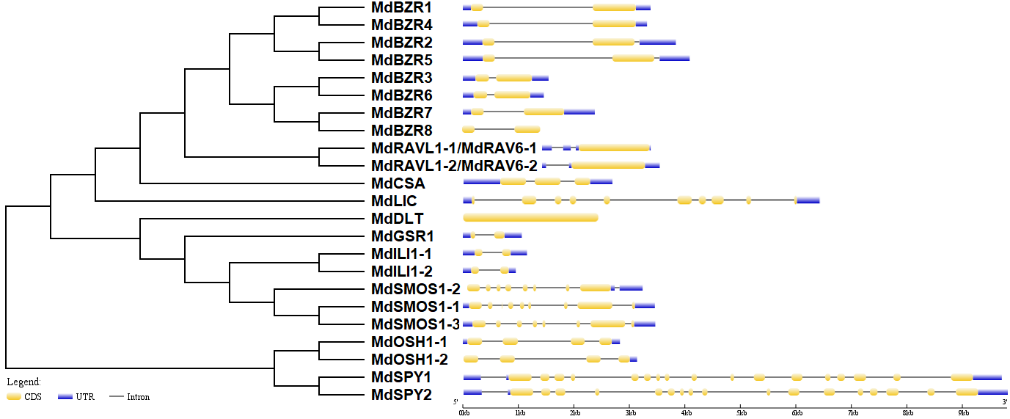 Supplemental Figure 5-2 The structure of BR downstream genes in Fragaria vesca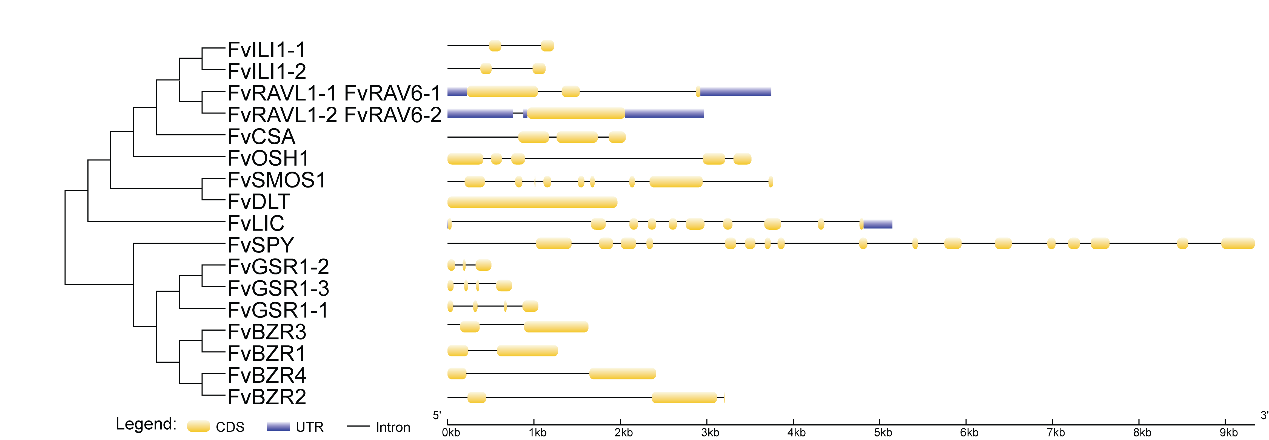 Supplemental Figure 5-3 The structure of BR downstream genes in Rubus occidentalis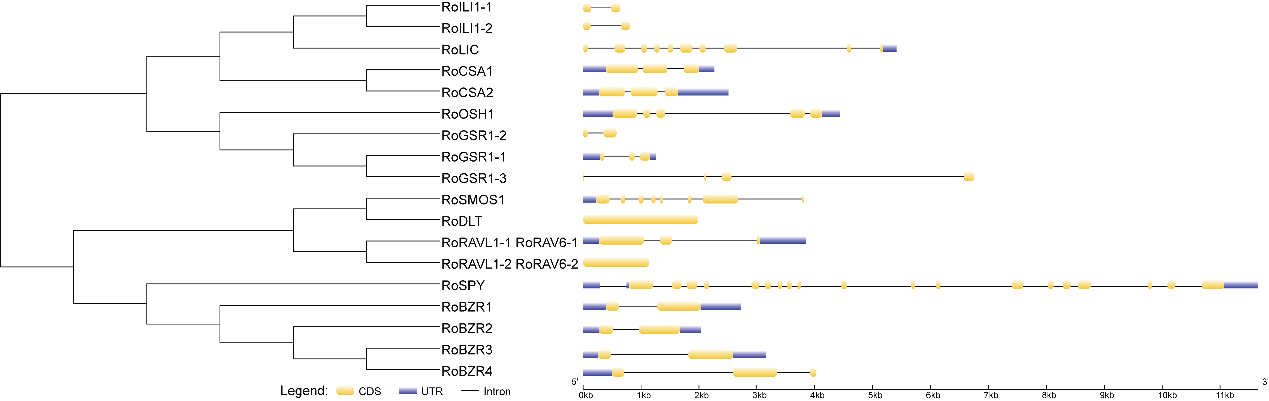 Supplemental Figure 5-4 The structure of BR downstream genes in Pyrus communis 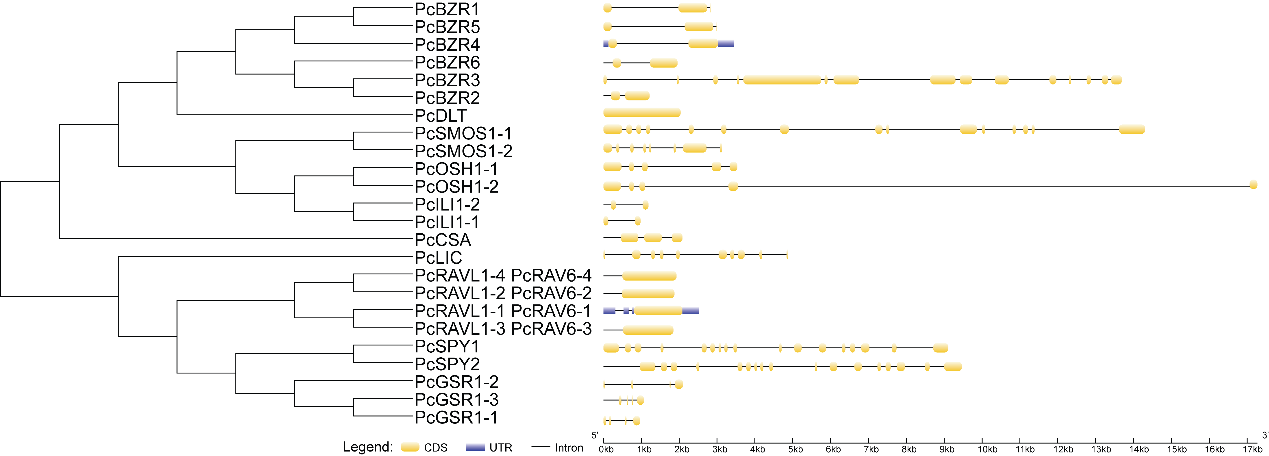 Supplemental Figure 5-5 The structure of BR downstream genes in Prunus persica 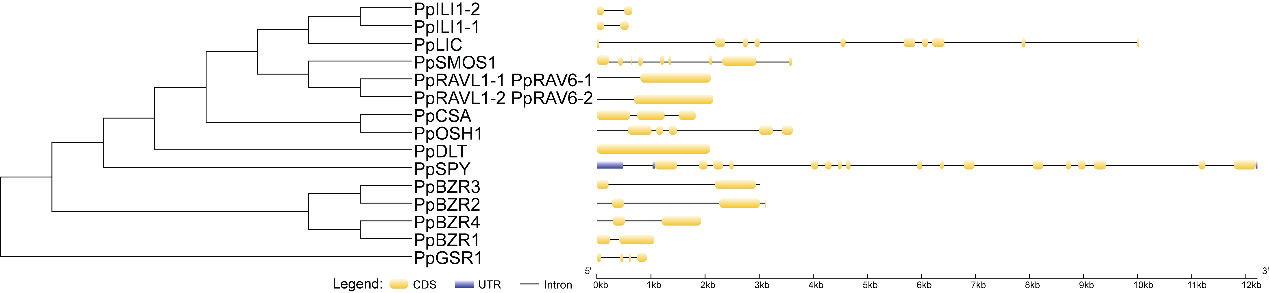 Supplemental Figure 5-6 The structure of BR downstream genes in Prunus avium 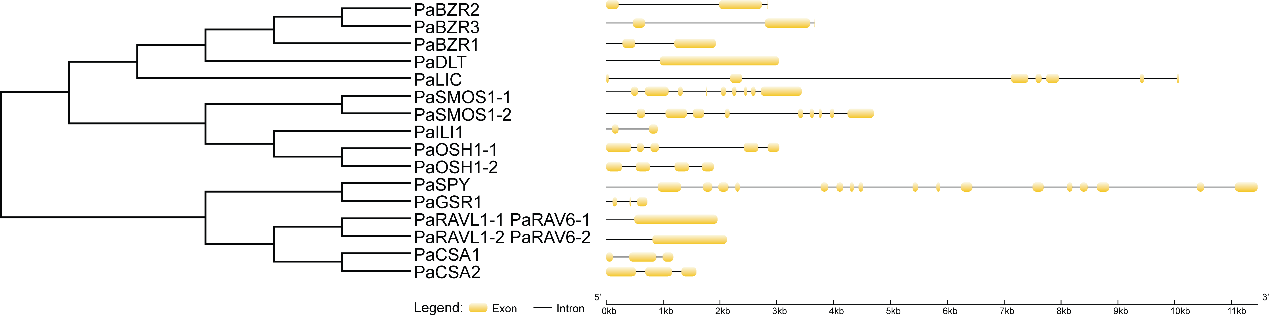 Supplemental Figure 5-7 The structure of BR downstream genes in Prunus dulcis 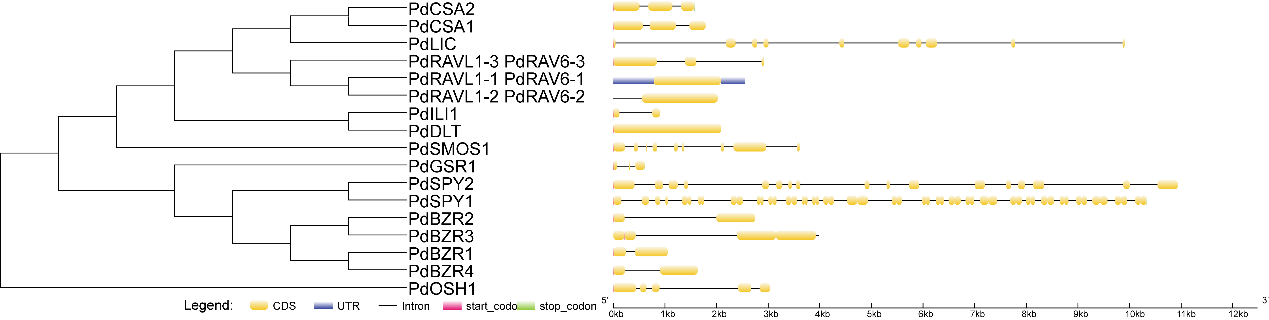 Supplemental Figure 5-8 The structure of BR downstream genes in Rosa chinensis 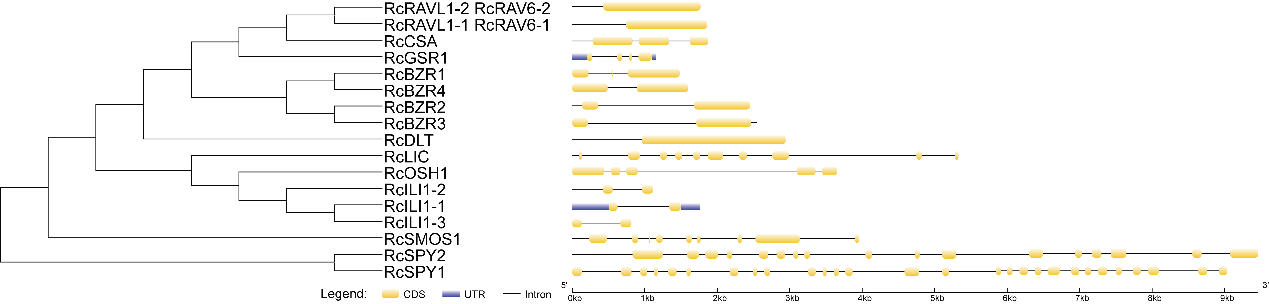 Supplemental Figure 5-9 The structure of BR downstream genes in Prunus mume 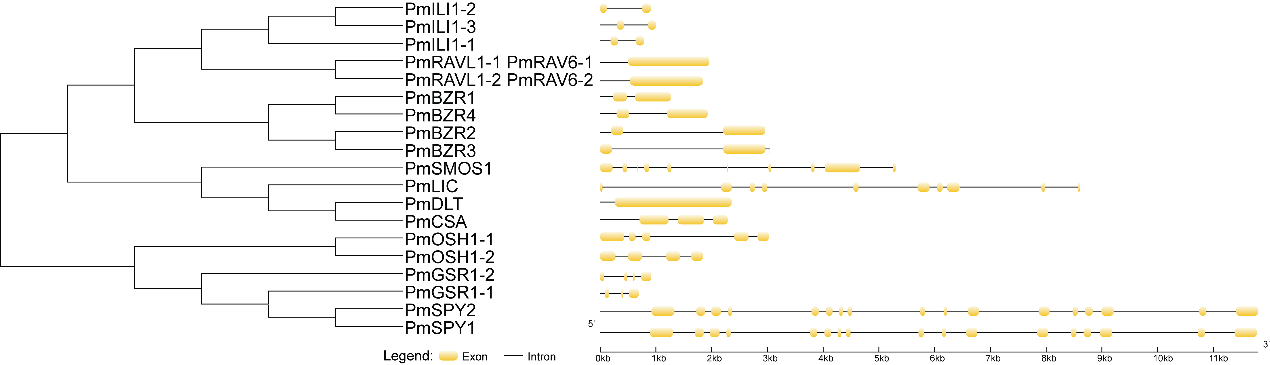 